Typ krajiny: Dažďové lesyPodnebie: Teplé a daždivéRastlinstvo: Bujné, poschodový porast, liany Živočíšstvo: Hady, opice, pestrofarebné vtáctvo Rieky: Amazon, KongoPôdy: Hlboká červenozemIné: Najmohutnejšie stromy sú vysoké až 50m.        Tečú tadiaľ najvodnatejšie rieky Zeme.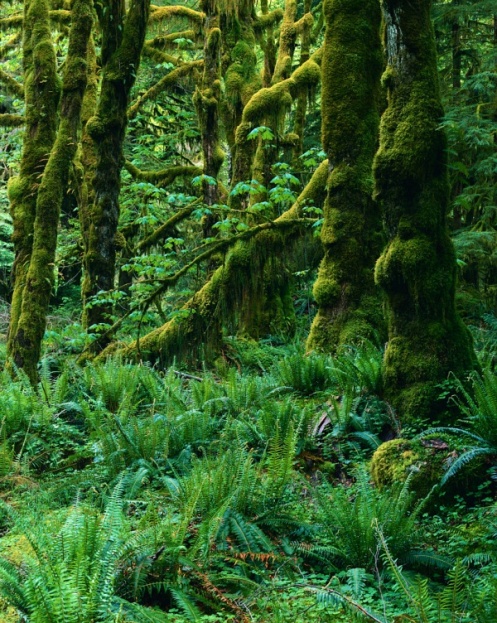 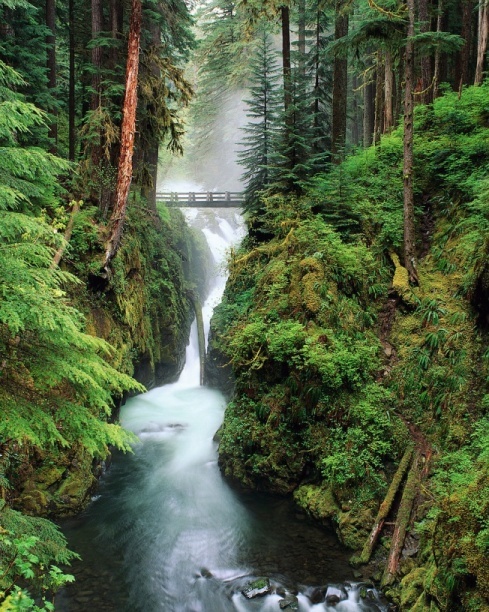 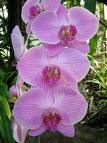 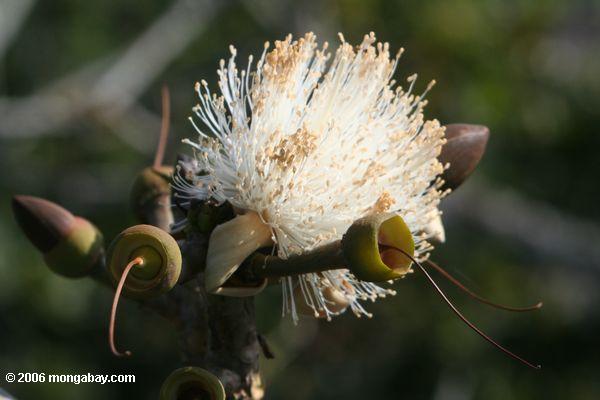               Orchidea                                       Biely kvet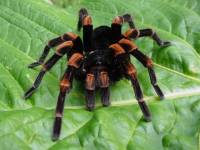 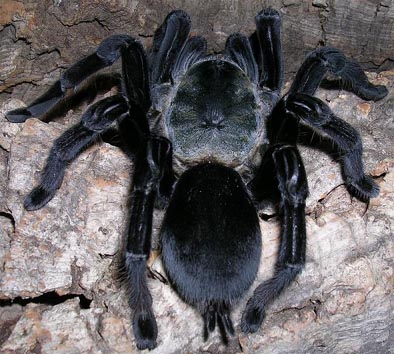                                       Tarantule     Papagáje    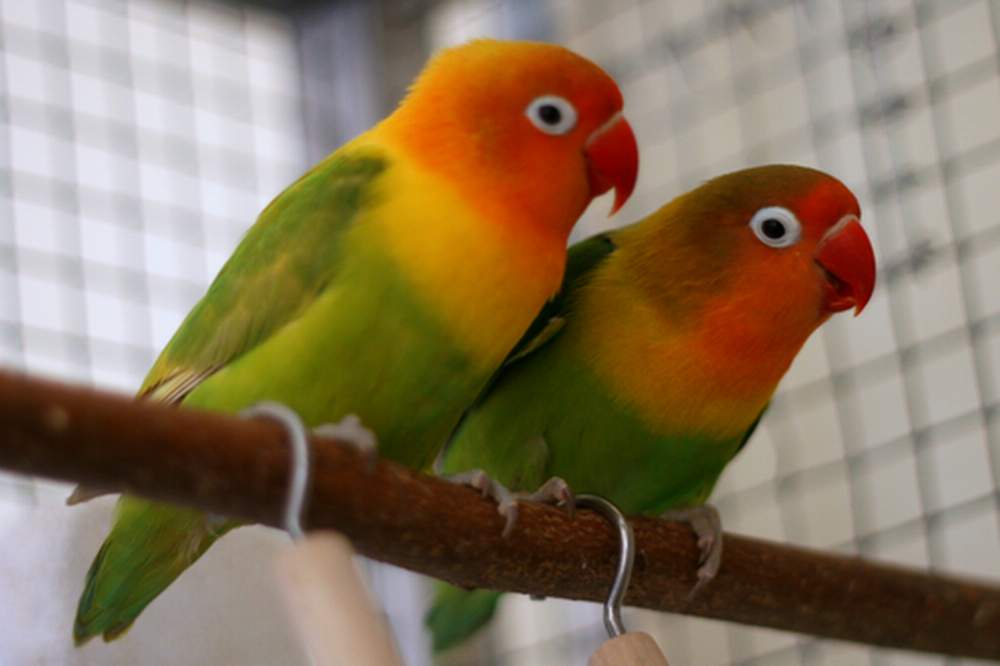 Typ krajiny: Savany  Podnebie: Strieda sa tam obdobie sucha a dažďov,  zrážky sú vo forme dažďaRastlinstvo: vysoké trávy, baobaby, akácie Živočíšstvo: lev, zebra, žirafaRieky: počas sucha nemajú dostatok vody, počas dažďov majú dostatok vodyPôdy: úrodné, hlboké, zafarbené do červena 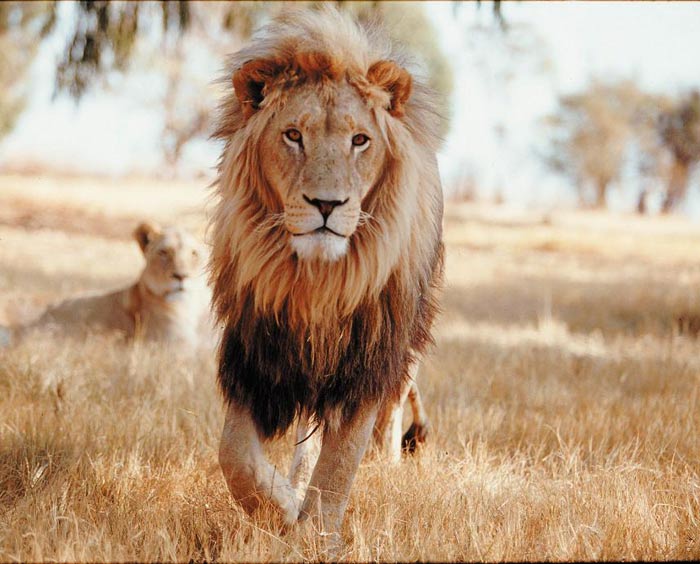 Lev v savane.Typ krajiny: Subtropické lesy a krovinyPodnebie: letá - teplé a suché                    zimy - daždivé a mierne Rastlinstvo:stromy a kríkytvrdé kožovité listy, neopadávajú listy, sú po celý rok zelené: céder, vavrín,eukalypty, pínieŽivočíšstvo: daniel,  jeleň, divá koza, dikobraz, divá ovcaRieky: zimy – najviac vody                   závisí od dažďov               letá – málo vody  Pôdy: škoricové, vlhké oblasti – červenozeme a žltozeme Iné: nachádzajú sa v prímorských oblastiach – stredozemné more    Subtropický kvet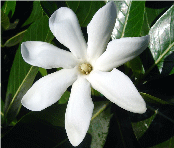   Španielsko 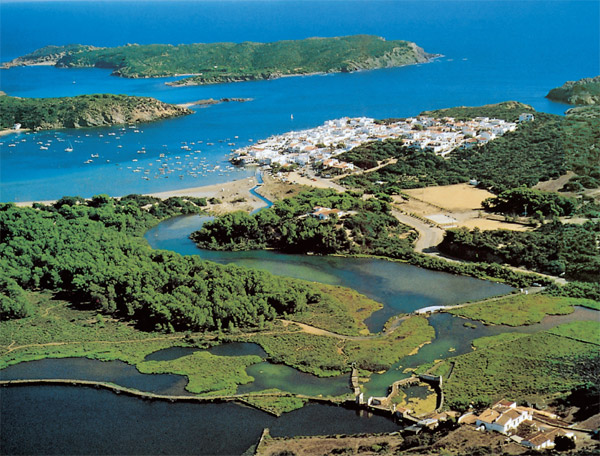 Chorvátsko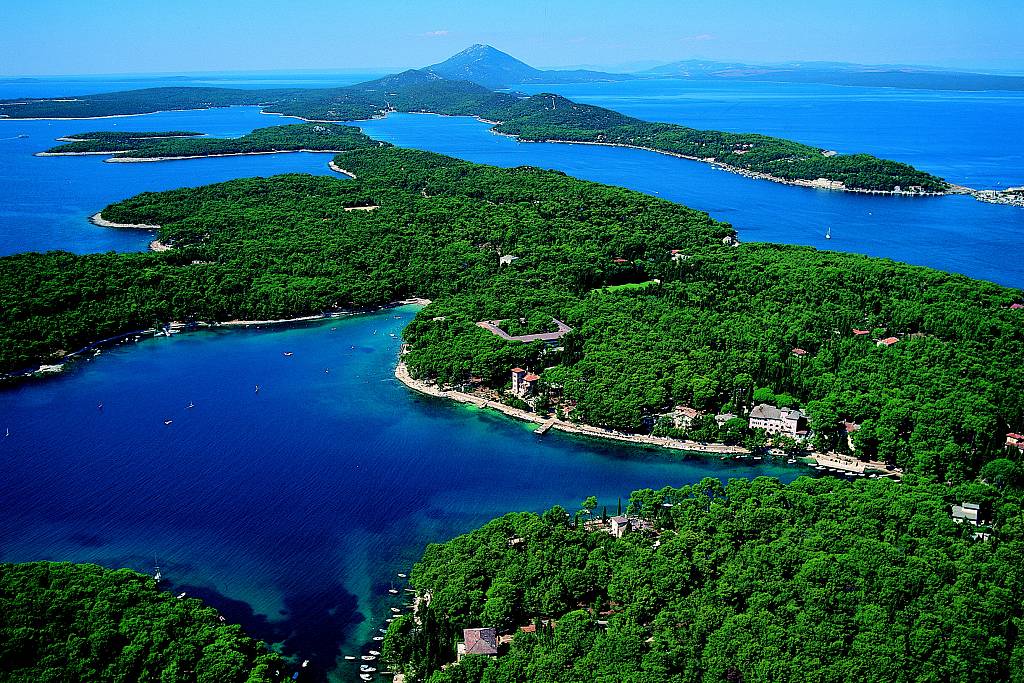 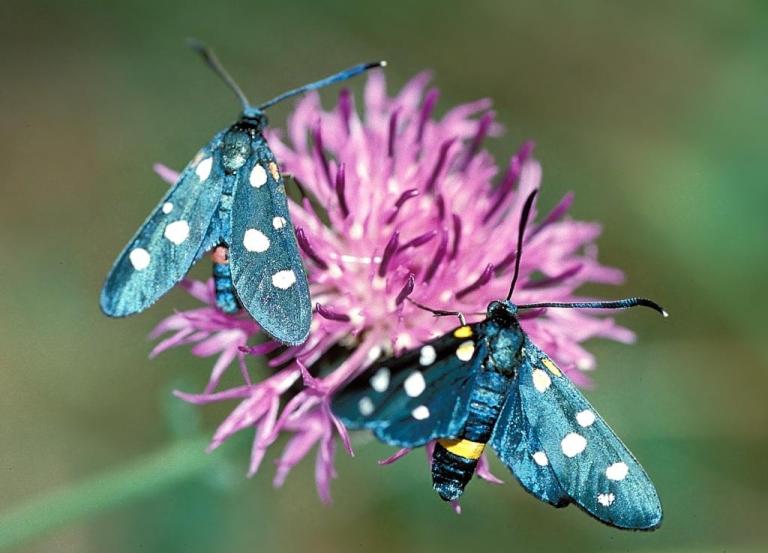 Vretenuška čičorkováStepiTyp krajiny: StepiPodnebie: Majú veľmi teplé, suché letá a pomerne studené zimy.Rastlinstvo: Rastliny majú pre svoj rast najlepšie podmienky na jar a začiatkom leta. Rastie tam najme tráva. Je tam málo stromov.Živočíchy: Pôvodné živočíchy stepí boli divé kone, zajace, myši, jarabice, bažanty a iné zvieratá.Pôdy: V stepiach vznikli úrodné černozem a gaštanové pôdy. Obsahujú veľa humusu, ktorý vzniká odumieraním rastlín.Vodstvo: V stepiach nevzniká veľa riek, pretože tam málo prší. Väčšie rieky sú Dneper a Volga v Európe. 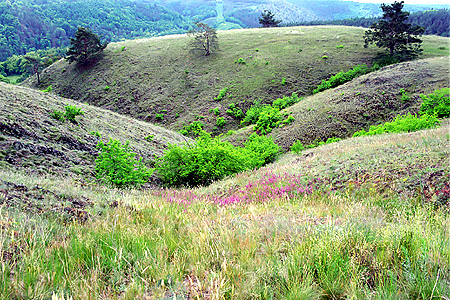 Typ krajiny: lesy mierneho  pásma  Podnebie: mierne   Rastlinstvo: buk ,smrek, dub, borovica sosna, javor   Živočíšstvo: jeleň, daniel, diviak, medveď  Rieky: Lena, Oleňok, (Rusko)      Pôdy: hnedé lesné, podzol    Iné: Listnaté a ihličnaté lesy sa Vyskytujú v oblastiach s miernym podnebím .       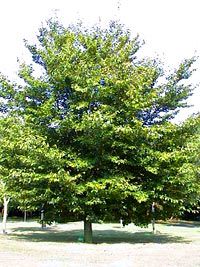 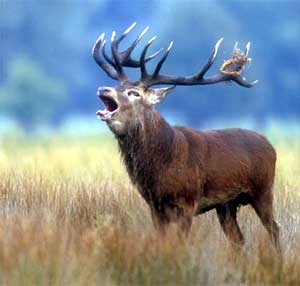   Jeleň                                                                Buk   Daniel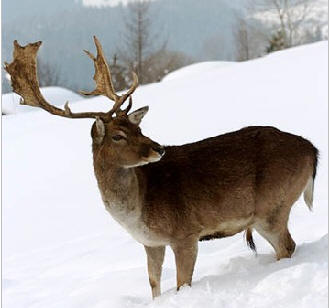 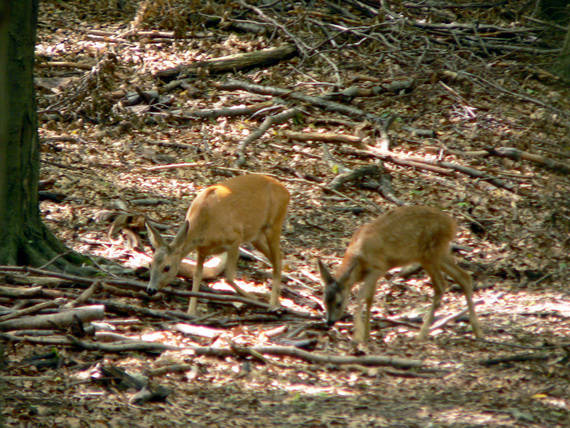 SrnyTyp krajiny: TundraPodnebie: studené podnebie, krátke studené letá                    Rastlinstvo : veľmi biedne strom dorastie do 1 meter Živočíšstvo : polárna líška , zajac ,medveď, sobyRieky : Yukon (Amerika) Pôda : dlhodobo zamrznutáIné: 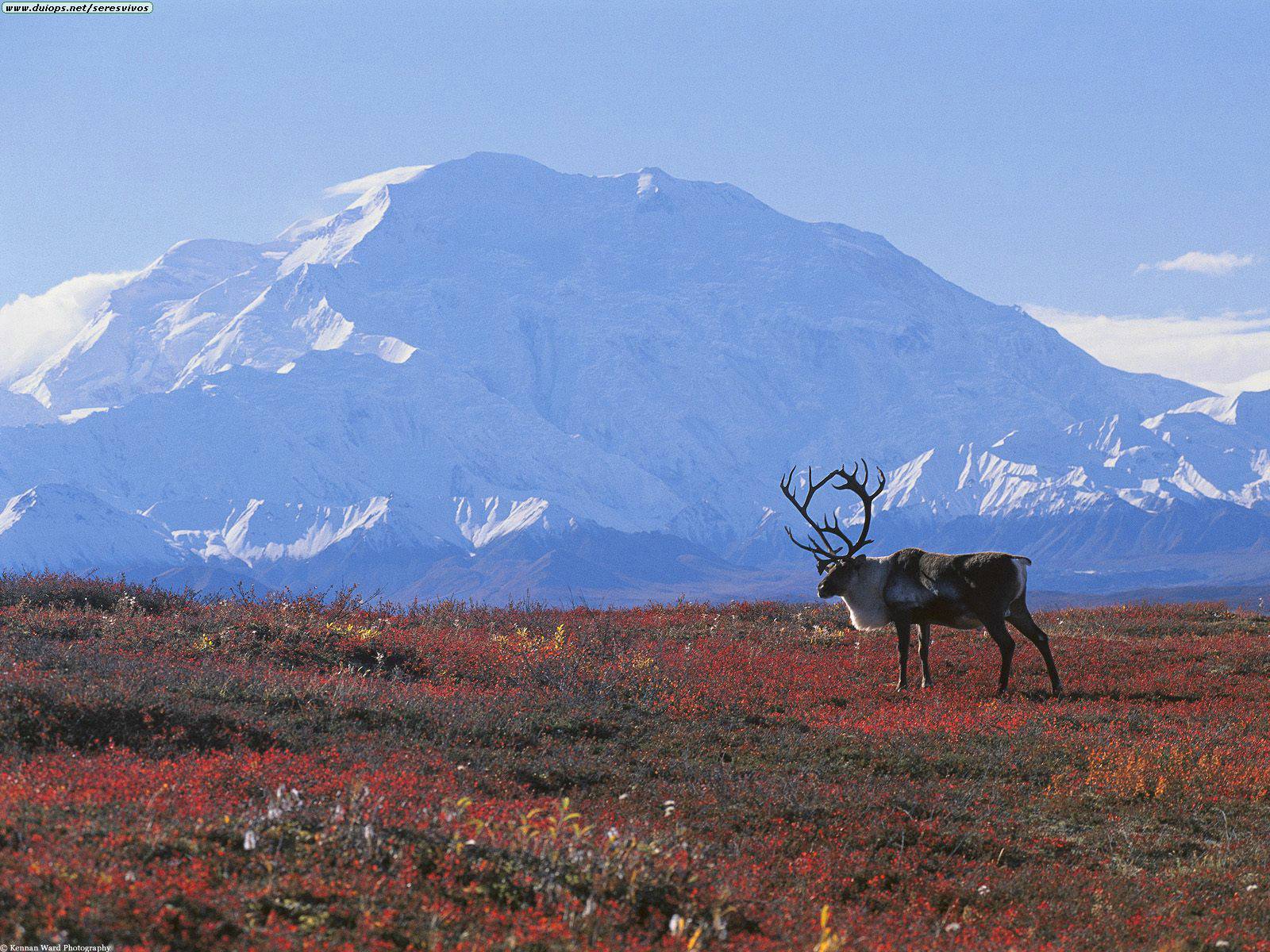 Typ krajiny: Polárne krajinyPodnebie:  StudenéRastlinstvo:  žiadneŽivočíšstvo: ľadový medveď, tučniak, mrož, žralokRieky: nie súIné: živočíchy sa chránia hustou kožušinou, podkožným tukom a perím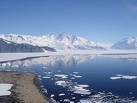 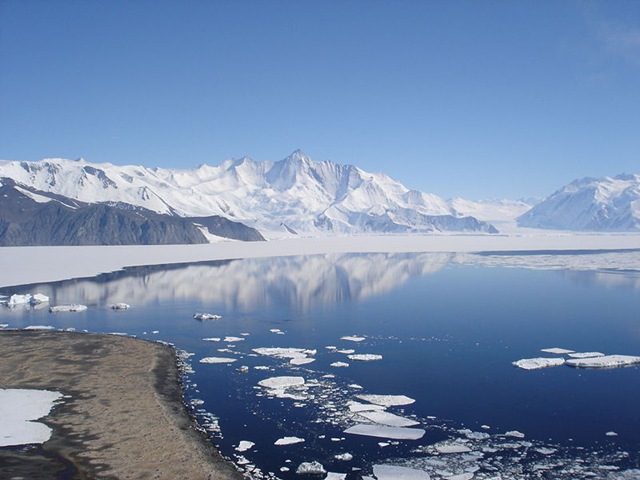 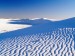 Pexeso – Vysoké pohoriaPexeso - PúštePexeso – Dažďové lesyPexeso - SavanyPexeso - SavanyPexeso – Dažďové lesyPexeso - SavanyPexeso - StepiPexeso – Lesy mierneho pásmaPexeso – Tundra 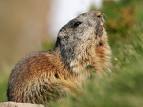 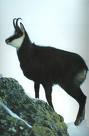 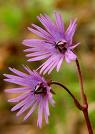 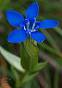 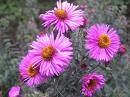 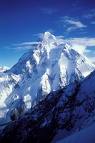 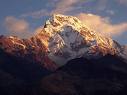 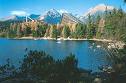 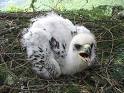 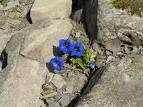 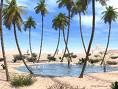 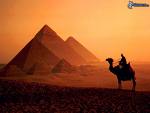 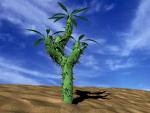 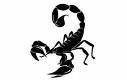 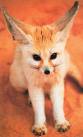 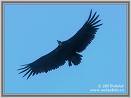 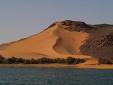 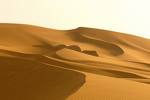 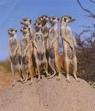 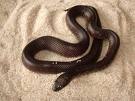 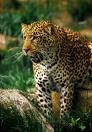 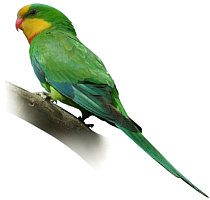 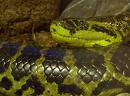 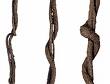 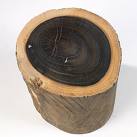 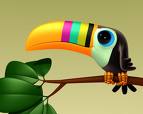 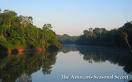 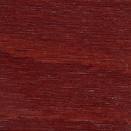 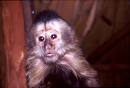 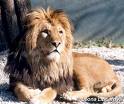 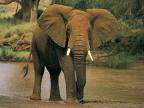 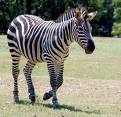 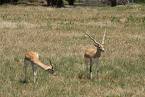 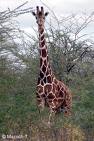 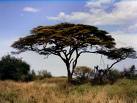 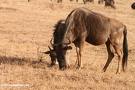 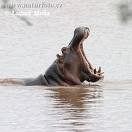 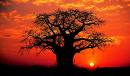 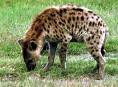 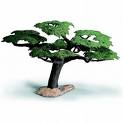 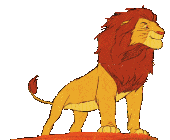 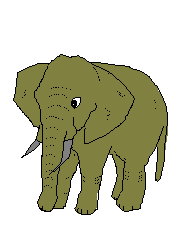 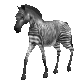 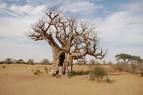 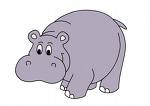 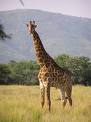 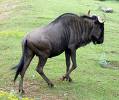 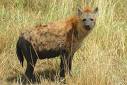 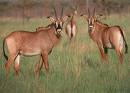 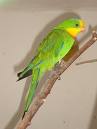 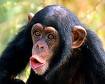 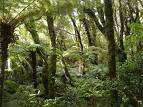 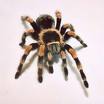 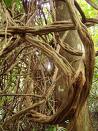 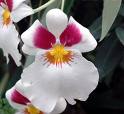 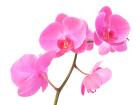 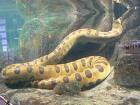 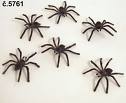 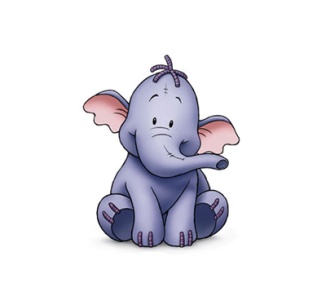 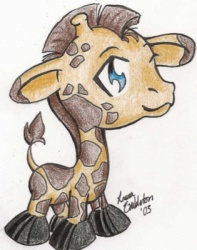 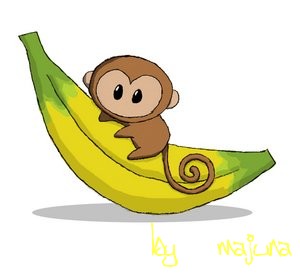 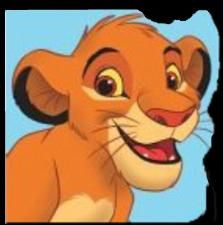 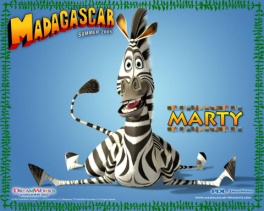 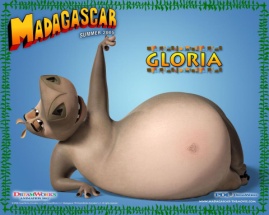 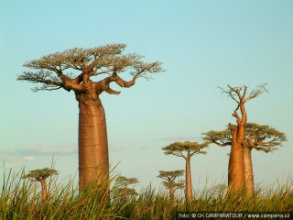 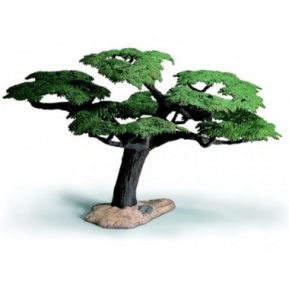 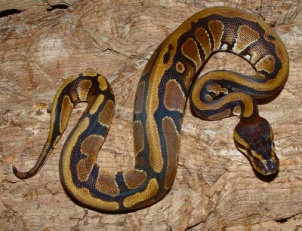 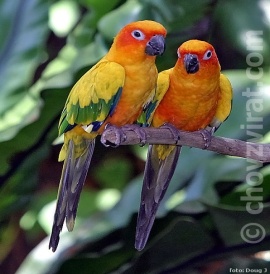 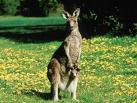 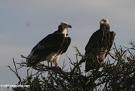 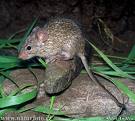 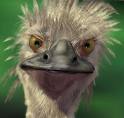 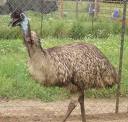 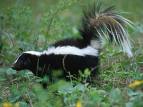 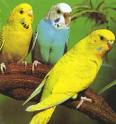 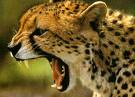 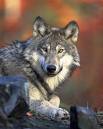 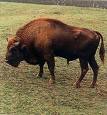 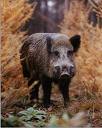 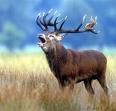 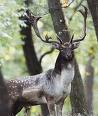 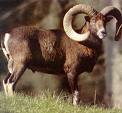 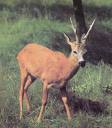 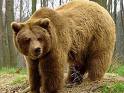 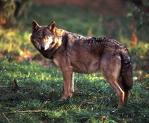 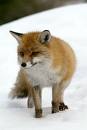 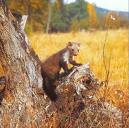 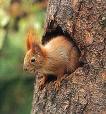 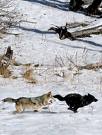 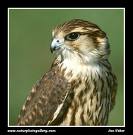 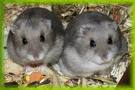 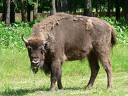 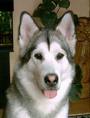 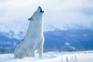 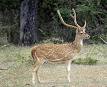 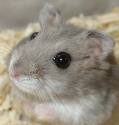 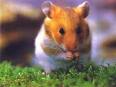 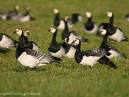 